ANEXO II – BMINUTA PEDIDO DE FRNECIMENTO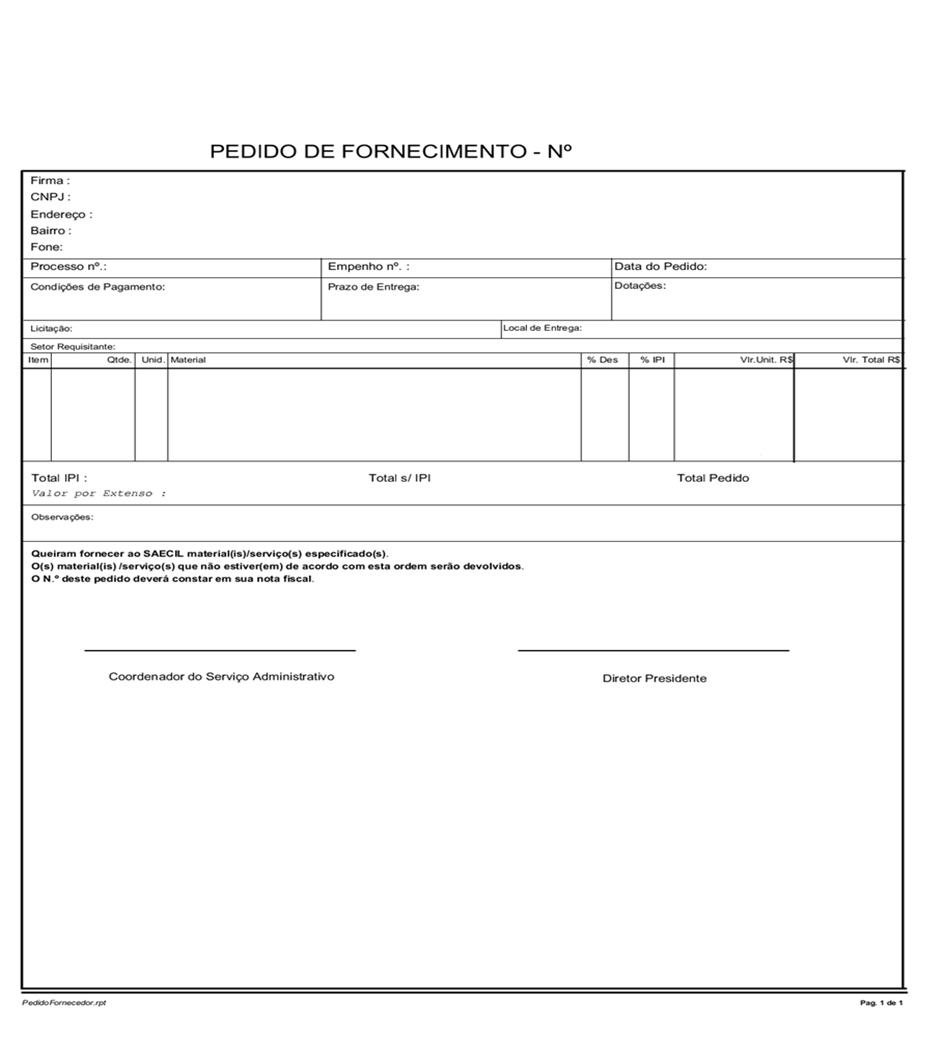 